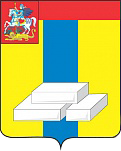 ОБЩЕСТВЕННАЯ ПАЛАТА ГОРОДСКОГО ОКРУГА ДОМОДЕДОВОМОСКОВСКОЙ ОБЛАСТИКомиссия по дорожному хозяйству, ЖКХ, капитальному ремонту и контролю за качеством работы управляющих компаний.ПРОТОКОЛ № 1Мониторинг дорожного полотна в селе Растуново.г. о. Домодедово								31 марта 2018г.Комиссия по мониторингу: Л.Ю. Петрунина, С.Н. Карпова, Н.В. Башарина.     Мониторинг состояния дорог 20-30 марта выявил неудовлетворительное состояние дороги в с.Растуново по улице Мирной от СДК "Заря" до пересечения с улицей Нива. Проводимый 2 года подряд косметический ямочный ремонт результатов не дал. Рекомендовано проводить ремонт данной дороги картами, т.к. нагрузка на этот участок довольно высокая. 10 апреля начат ремонт дороги картами.РЕШИЛИ:  Комиссия по дорожному хозяйству, ЖКХ, капитальному ремонту и контролю за качеством работы управляющих компаний Общественной палаты г.о. Домодедова приняла решение продолжить мониторинг ремонта дорожного полотна в селе Растуново.Председатель комиссии 						                  А.Г. Давтян